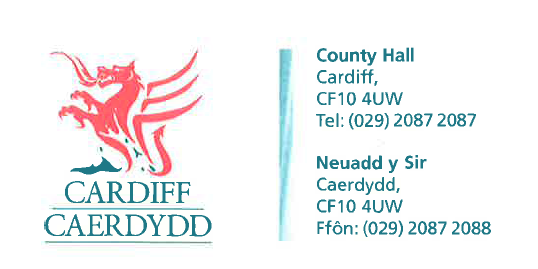 FOI Response Document FOI08591Thank you for your request under the Freedom of Information Act 2000 about Waiting list for 4 bedroom houses received on 29/06/2016. Can you provide me with band b1 homeless waiting list for people needing a 4 bedroom houses or bigger in the last 2 years or could you put the original into sections as in listed to what size property is needed for the family?We have considered your request and enclose the following information:Please see attachment 1 of 1.N.B. This data is only from 1st February 2015 as the banding system only came in effect January 2015.If you have any queries or concerns, please do not hesitate to contact us.Please remember to quote the reference number above in any future communications.